MATEMATIKAVyfarbi papagája podľa zadania jednotlivých farieb a čísel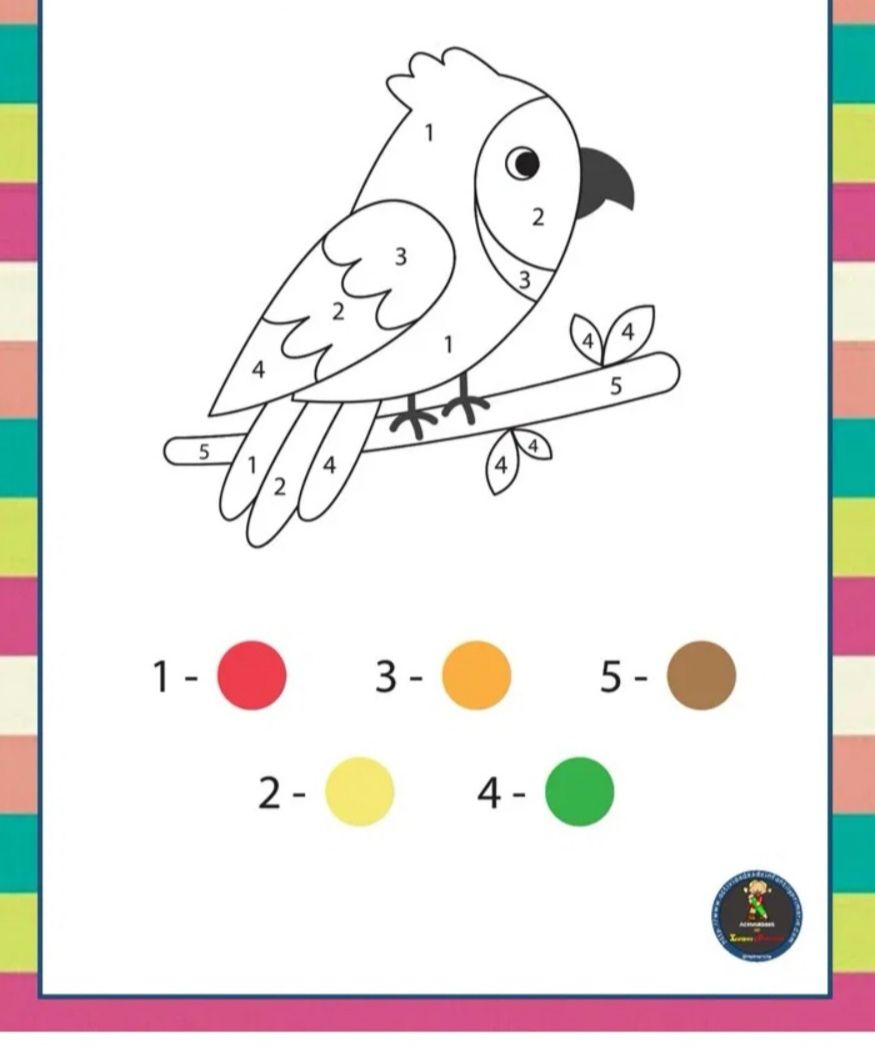 Vyfarbi žirafu podľa zadania jednotlivých farieb a čísel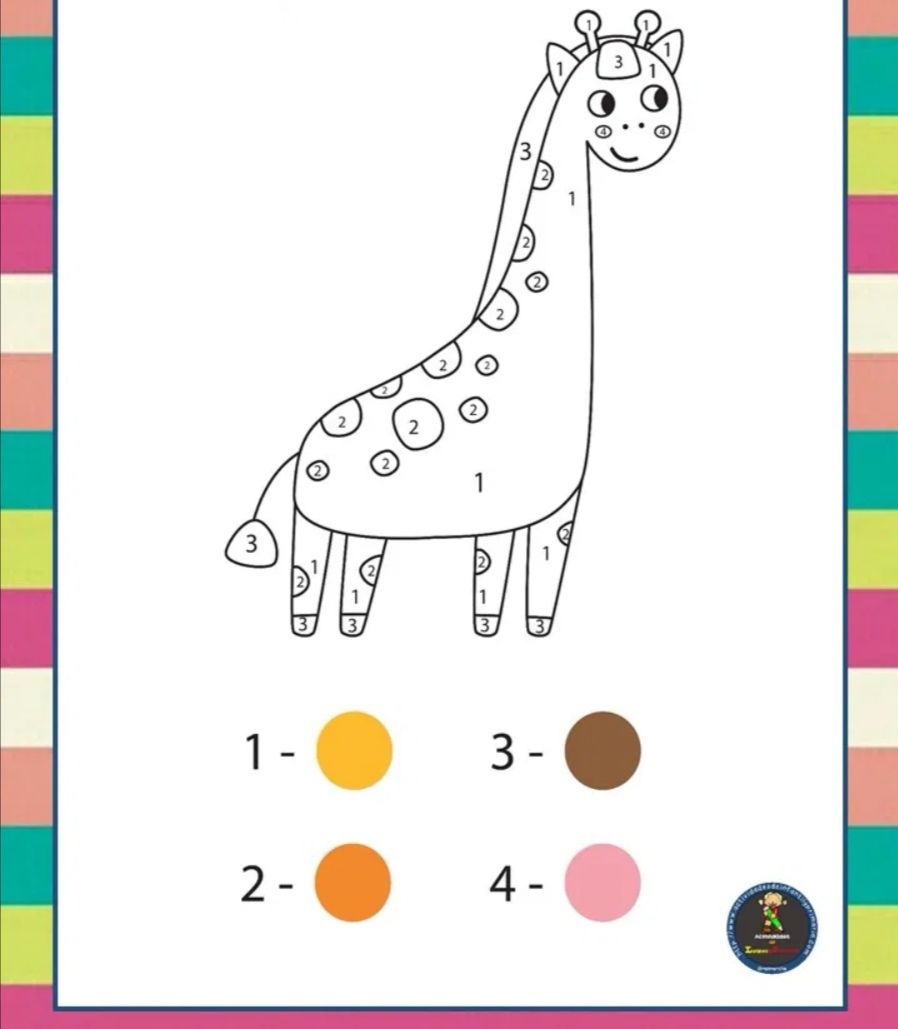 Vyfarbi morskú pannu podľa zadania jednotlivých farieb a čísel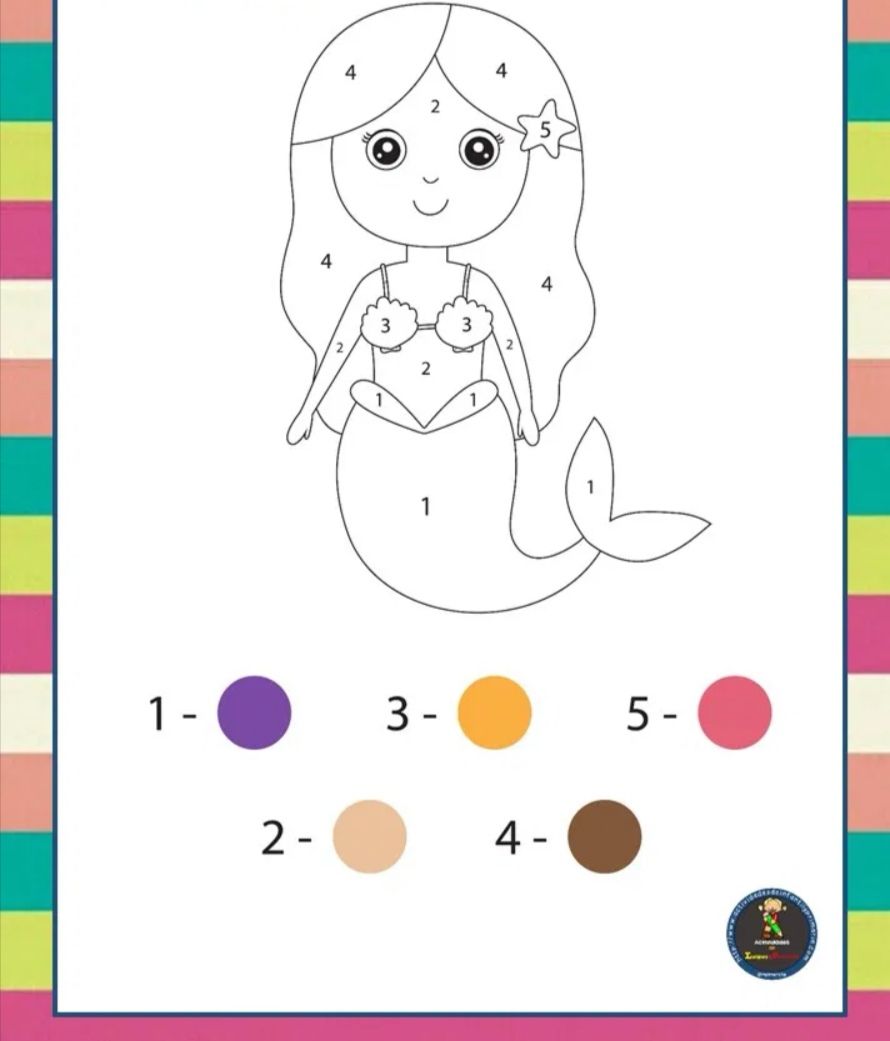 